2030 Saint Helena Holidays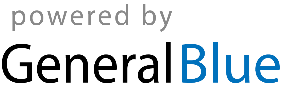 2030 - Saint Helena Calendar2030 - Saint Helena Calendar2030 - Saint Helena Calendar2030 - Saint Helena Calendar2030 - Saint Helena Calendar2030 - Saint Helena Calendar2030 - Saint Helena Calendar2030 - Saint Helena Calendar2030 - Saint Helena Calendar2030 - Saint Helena Calendar2030 - Saint Helena Calendar2030 - Saint Helena Calendar2030 - Saint Helena Calendar2030 - Saint Helena Calendar2030 - Saint Helena Calendar2030 - Saint Helena Calendar2030 - Saint Helena Calendar2030 - Saint Helena Calendar2030 - Saint Helena Calendar2030 - Saint Helena Calendar2030 - Saint Helena Calendar2030 - Saint Helena Calendar2030 - Saint Helena CalendarJanuaryJanuaryJanuaryJanuaryJanuaryJanuaryJanuaryFebruaryFebruaryFebruaryFebruaryFebruaryFebruaryFebruaryMarchMarchMarchMarchMarchMarchMarchMoTuWeThFrSaSuMoTuWeThFrSaSuMoTuWeThFrSaSu123456123123789101112134567891045678910141516171819201112131415161711121314151617212223242526271819202122232418192021222324282930312526272825262728293031AprilAprilAprilAprilAprilAprilAprilMayMayMayMayMayMayMayJuneJuneJuneJuneJuneJuneJuneMoTuWeThFrSaSuMoTuWeThFrSaSuMoTuWeThFrSaSu12345671234512891011121314678910111234567891516171819202113141516171819101112131415162223242526272820212223242526171819202122232930272829303124252627282930JulyJulyJulyJulyJulyJulyJulyAugustAugustAugustAugustAugustAugustAugustSeptemberSeptemberSeptemberSeptemberSeptemberSeptemberSeptemberMoTuWeThFrSaSuMoTuWeThFrSaSuMoTuWeThFrSaSu1234567123418910111213145678910112345678151617181920211213141516171891011121314152223242526272819202122232425161718192021222930312627282930312324252627282930OctoberOctoberOctoberOctoberOctoberOctoberOctoberNovemberNovemberNovemberNovemberNovemberNovemberNovemberDecemberDecemberDecemberDecemberDecemberDecemberDecemberMoTuWeThFrSaSuMoTuWeThFrSaSuMoTuWeThFrSaSu1234561231789101112134567891023456781415161718192011121314151617910111213141521222324252627181920212223241617181920212228293031252627282930232425262728293031Jan 1	New Year’s DayApr 15	Queen’s BirthdayApr 19	Good FridayApr 21	Easter SundayApr 22	Easter MondayMay 21	Saint Helena DayJun 10	Whit MondayAug 26	August Bank HolidayDec 25	Christmas DayDec 26	Boxing Day